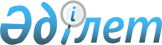 Об организации и объемах общественных работ за счет средств местного бюджета в 2015 году
					
			Утративший силу
			
			
		
					Постановление акимата Байдибекского района Южно-Казахстанской области от 19 февраля 2015 года № 190. Зарегистрировано Департаментом юстиции Южно-Казахстанской области 10 марта 2015 года № 3071. Утратило силу в связи с истечением срока применения - (письмо акимата Байдибекского района Южно-Казахстанской области от 2 февраля 2016 года № 82)      Сноска. Утратило силу в связи с истечением срока применения - (письмо акимата Байдибекского района Южно-Казахстанской области от 02.02.2016 № 82).

      В соответствии с пунктом 2 статьи 31 Закона Республики Казахстан от 23 января 2001 года «О местном государственном управлении и самоуправлении в Республике Казахстан», подпунктом 5) статьи 7 и статьи 20 Закона Республики Казахстан от 23 января 2001 года «О занятости населения», постановлением Правительства Республики Казахстан от 19 июня 2001 года № 836 «О мерах по реализации Закона Республики Казахстан от 23 января 2001 года «О занятости населения» акимат Байдибекского района ПОСТАНОВЛЯЕТ:



      1. Утвердить перечень организаций, в которых будут проводиться оплачиваемые общественные работы в 2015 году, виды, объемы общественных работ и источники их финансирования согласно приложению к настоящему постановлению.



      2. Оплата труда безработных, участвующих в общественных работах, регулируется в соответствии с законодательством Республики Казахстан на основании трудового договора и зависит от количества, качества и сложности выполняемой работы.



      3. На безработных, участвующих в оплачиваемых общественных работах, распространяются трудовое законодательство, законодательство о пенсионном обеспечении и страховании.



      4. Государственному учереждению «Отдел занятости и социальных программ Байдибекского района» в порядке установленном законодательными актами Республики Казахстан обеспечить:

      1) государственную регистрацию в органах юстиции Республики Казахстан;

      2) официальное опубликование настоящего постановления в периодических печатных изданиях, распространяемых на территории Байдибекского района и информационно-правовой системе «Әділет»;

      3) размешение настоящего постановления на интернет-ресурсе акимата Байдибекского района.



      5. Контроль за исполнением настоящего постановления возложить на заместителя акима района Ж. Абилдабека.



      6. Настоящее постановление вводится в действие по истечении десяти календарных дней после дня его первого официального опубликования.

      

      Аким района                                Б. Кошербай

      Утвержден постановлением

      акимата Байдибекского района

      от 19 февраля 2015 года № 190 Перечень организаций, в которых будут проводиться оплачиваемые общественные работы в 2015 году, виды, объемы общественных работ и источники их финансирования      Примечание: условия труда общественных работ предусматриваются в трудовом договоре, заключаемым между работодателем и гражданином, участвующем в общественных работах.
					© 2012. РГП на ПХВ «Институт законодательства и правовой информации Республики Казахстан» Министерства юстиции Республики Казахстан
				п/нНаименование организацийКоличество участников общественных работВиды общественных работИсточник финансированияОбьемы1Государственное учреждений аппараты акима сельских округов акимата Байдибекского района38Оказание помощи в сохранений общественного порядкаМестный бюджет6 месяц2Государственное учреждений аппараты акима сельских округов акимата Байдибекского района, государственное учреждение «Отдел жилищно-коммунального хозяйства, пассажирского транспорта и автомобильных дорог района Байдибек» акимата района Байдибек150Участие озеленении регионаМестный бюджет1 месяц3Государственное учреждений аппараты акима сельских округов акимата Байдибекского района, государственное учреждение «Отдел жилищно-коммунального хозяйства, пассажирского транспорта и автомобильных дорог района Байдибек» акимата района Байдибек60Озеленение территорий и посадка деревьевМестный бюджет1 месяц4Государственное учреждений аппараты акима сельских округов акимата Байдибекского района, государственное учреждение «Отдел занятости и социальных программ района Байдибек» акимата Байдибекского района64Оказание помощи в организаций социально значимых и работМестный бюджет1 месяцВсего 312